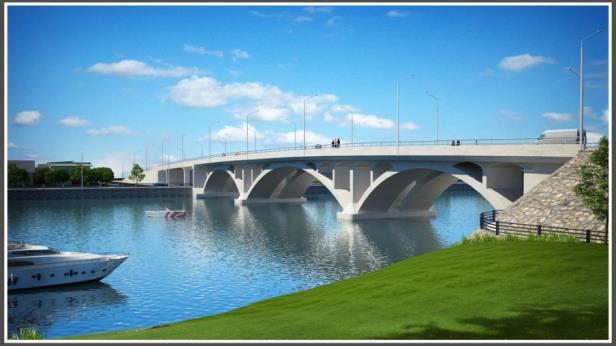 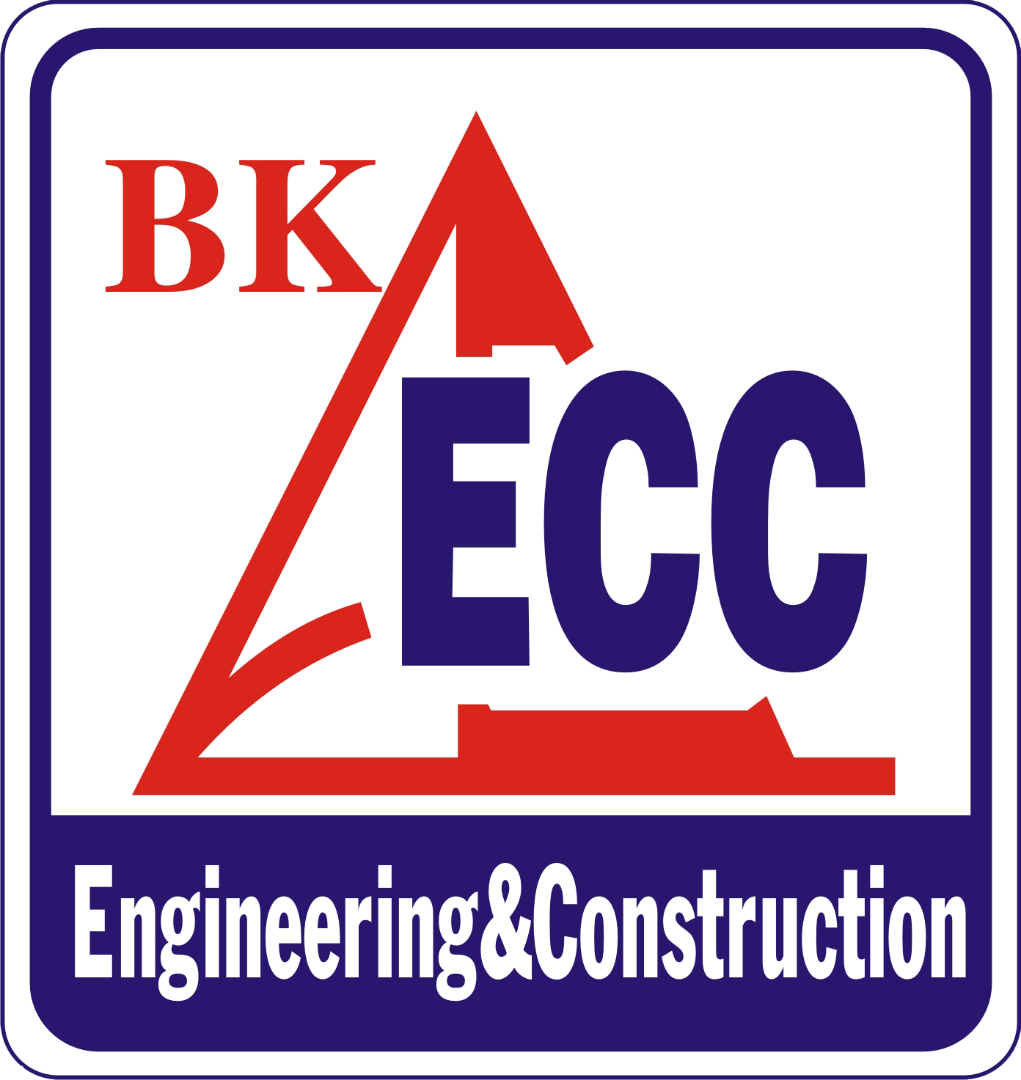 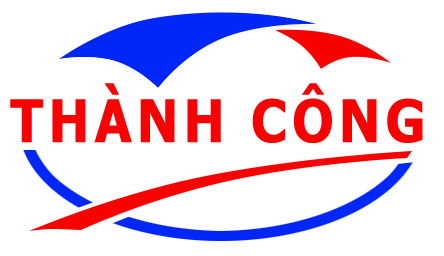 MỤC LỤCTHÔNG TIN HỢP ĐỒNGMÔ TẢ CÁC HẠNG MỤC CÔNG TRÌNH TIẾN ĐỘ THI CÔNGCÁC VẤN ĐỀ, SỰ CỐ VÀ CHẬM TRỄQUẢN LÝ XÂY DỰNG BỞI TƯ VẤN GIÁM SÁTAN TOÀN VÀ KẾ HOẠCH MÔI TRƯỜNGHÌNH ẢNHTHÔNG TIN HỢP ĐỒNGI.1 Giới thiệu:I.2. Chi tiết hợp đồng:MÔ TẢ CÁC HẠNG MỤC CÔNG TRÌNHII.1. Vị trí công trình:II.2. Phạm vi công việc:II.3. Khởi công công trình:TIẾN ĐỘ THI CÔNGIII.1. Công việc đã hoàn thành:(TVGS đánh giá khối lượng công việc đã thực hiện theo từng đoạn thi công của Nhà thầu)III.1.1/Lô 1: TK-02a Xây dựng cầu Bàn Thạch, cầu Kỳ Phú bao gồm đường dẫn và đoạn đường nối giữa hai cầu, đoạn từ Km0+916.98 -:- Km2+548.06.	III.1.1.1Thi công cầu Bàn Thạch và đường dẫn hai đầu cầu:Nhà thầu thi công: Tổng công ty xây dựng công trình giao thông 1 (CIENCO 1)Mặt bằng thi công:- Hiện tại mặt bằng thi công đã được bàn giao.Khối lượng công việc thực hiện trong tuần 40:	- Đổ bê tông bệ mố M6.	- Thi công lắp đặt cốt thép bản mặt cầu (3 nhịp).	- Thi công lắp đặt cốt thép bệ tường chắn (bên phải)Khối lượng công việc hoàn thành tính đến hết tuần 40:- Thi công hoàn thành hạng mục cọc khoan nhồi.-  Đào đất hữu cơ đoạn sát mố M0 cầu Bàn Thạch.-  Đúc và lao lắp 16 dầm bản L=20 mét và 32 dầm bản L=11 mét.- Thi công xong mố M0, trụ T1, T2 và T3.	- Đúc tấm BTXM M200 bảo vệ mái taluy.	- Thi công xong móng, thân tường chắn - H=1,5 mét (trái tuyến).	- Thi công bệ mố M6.Tổng giá trị hoàn thành trong tuần 40 là: 1,956,191,660 VNĐ (87,879.23USD)* Giá trị khối lượng hoàn thành đến nay.* Giá trị trên được quy đổi với tỷ giá USD là: 22,260.000 VNĐIII.1.1.2 Thi công cầu Kỳ Phú và đường nối hai cầu:Nhà thầu thi công: Công ty TNHH Xây dựng Văn Phôn.a. Mặt bằng thi công:- Mặt bằng thi công đã được bàn giao cho nhà thầu, nhà thầu đang triển khai thi công.b. Khối lượng công việc thực hiện trong tuần 40:           - Lắp dựng ván khuôn ngoài bệ đúc dầm.           - Thi công cống chui dân sinh Km2+520.78.           - Đắp đất K95 đoạn đường nối giữa 2 cầu.           - Đổ bê tông thân, tường cánh mố M2.c. Khối lượng công việc hoàn thành tính đến hết tuần 40:Thi công hoàn thành 16 cọc khoan nhồi mố M2 và trụ T3- Đào vét hữu cơ và đắp trả cát đoạn đường nối từ cọc 88 đến cọc 143- Đắp đất K95 đoạn đường nối giữa 2 cầu.- Đổ bê tông lót và bê tông bịt đáy mố M2- Đổ bê tông bệ và thân, tường cánh mố M2.	- Thi công 2 cống chui dân sinh: Km1+321 và Km2+520Tổng giá trị hoàn thành trong tuần 40 là:  2,029,205,662 VNĐ (91,159.284 USD)* Giá trị khối lượng hoàn thành đến nay.* Giá trị trên được quy đổi với tỷ giá USD là: 22,260.000 VNĐIII.1.2/Lô 2: Lô TK-02b - Xây dựng 3 đoạn đường từ đường Hùng Vương đến cuối tuyến bao gồm cầu Kênh.III.1.2.1/Đoạn 1: Từ Km0+000 -:- Km0+916.98 (Từ đường Hùng Vương đến hết nút giao đường Phan Chu Trinh).Nhà thầu thi công: Công ty TNHH Kỹ thuật Xây dựng Quang Đại Việt.	a. Mặt bằng thi công:	- Hiện tại đơn vị thi công đã nhận được mặt bằng sạch từ 30 đến cọc 51 (dài 320m).	- Đoạn từ cọc 6 đến cọc 19 (dài 186m) căn bản đã bàn giao mặt bằng.	- Các đoạn còn lại chưa bàn giao hoặc bàn giao nhỏ lẽ, đơn vị chưa triển khai thi công.	b. Khối lượng công việc thực hiện trong tuần 40.	- Thi công tấm đan mương từ HG11T đến HG12T và HG18P đến HG19P.	- Thi công hoàn thiện mương từ HG12T đến HG13T.	- Thi công móng, thân mương từ HG17P+10m đến HG18P.	- Vét hữu cơ và hoàn trả bằng cát K90 từ cọc 36 đến cọc 39 phải tuyến.	- Đắp đất K98 từ cọc 8 đến cọc 12 phải tuyến	- Lấy mẫu nước, không khí tại nút Tiểu La và cọc 8 đánh giá tác động môi trường.	c. Khối lượng công việc hoàn thành tính đến hết tuần 40:	+ Thi công nền đường:	-  Hoàn thành đắp nền đường K98, thi công CPĐD Dmax 37.5 phần đường bên trái từ cọc 36 đến cọc 51 (200m); phần đường bên phải từ cọc 39 đến cọc 51 (dài 160m) và cọc 30 đến cọc 35 (dài 95.27m) cả 2 bên.	- Hoàn thiện đắp đất đất K95 vỉa hè; bó vỉa vỉa hè từ cọc H6 đến cọc 51 (dài 91,51m) – trái tuyến; từ cọc 39 đến cọc 51 – phải tuyến (bao gồm nút giao thông G1); từ cọc 30 đến cọc 32.	- Vét đất hữu cơ và đắp trả cát từ cọc 8 đến cọc 19 – trái tuyến và từ cọc 8 đến cọc 17 – phải tuyến (cao độ đáy K98).	- Hoàn thiện đắp đất K98 từ cọc 8 đến cọc 17 trái tuyến và từ cọc 8 đến cọc 17 phải tuyến.	- Thi công bê tông M100 vỉa hè từ cọc H6 đến cọc G1 – Trái tuyến và cọc 50 đến cọc 49 - Phải tuyến.	- Vét hữu cơ và hoàn trả cát K90 từ cọc 36 đến cọc 39 phải tuyến.	+ Thi công phần mương dọc dưới vỉa hè và cống kỹ thuật:	- Thi công xong toàn bộ phần mương dọc vỉa hè và mương qua đường, hố ga các loại đoạn từ cọc 30 đến cọc 54.	- Thi công xong cống kỹ thuật số 9; 11; 10, 12, 13, 14 và 15; mương B=1.2m Km0+791.51.	- Đúc tấm bê tông KT (40x40x5)cm – 8.000 tấm.	- Thi công được 210.4md trái tuyến từ 30 đến cọc 34; cọc 40 đến cọc 50 và 159.41 md phải tuyến từ cọc 30 đến cọc 34; cọc H7 đến cọc 50 bê tông chân khay mương B5m.	- Thi công và lắp đặt 12md / 44md ống cống kỹ thuật số 18.	- Hoàn thiện mương qua đường số 7	- Hoàn thiện mương B=2.4m từ HG11T đến HG 13T và B=1.8m từ HG18P đến HG19P.	- Thi công móng, thân mương từ 17P+10m đến HG18P.	+ Thi công phần cấp nước, cấp điện và điện chiếu sáng:	- Thi công lắp đặt ống nhựa xoắn từ CS-1.4 đến CS-1.12 (dài 240,0m) và CS-2.4 đến CS-2.12 (dài 249m).	- Thi công móng, cọc tiếp địa 12 móng trụ điện chiếu sáng đế gang.	III.1.2/Đoạn 2: Từ Km2+548.06 -:- Km3+897.20 (Từ giáp đường dẫn phía đông cầu Kỳ Phú - cuối lô 1 đến đầu nút giao đường Lê Thánh Tông).Nhà thầu thi công: Công ty TNHH Kỹ thuật Xây dựng Quang Đại Việt.Mặt bằng thi công:	Đơn vị thi công cơ bản đã nhận bàn giao mặt bằng toàn tuyến, còn 02 hộ dân chưa thực hiện công tác tháo dỡ tài sản. Tuy nhiên không ảnh hưởng đến việc thi công các đoạn còn lại.	b. Khối lượng công việc thực hiện trong tuần 40:	-Thi công CPĐD loại 1 Dmax37.5 từ cọc 189 đến cọc 232 (dài 630m) và từ cọc 244 đến cọc 261 (dài 260m).	- Phát quang mặt bằng từ cọc 271 đến cọc 281.	c. Khối lượng công việc hoàn thành tính đến hết tuần 40:	- Hoàn thiện việc san rãi, lu lèn móng cấp phối đá dăm loại 1 Dmax37,5 (dày 25cm) từ cọc 189 đến cọc 232 và cọc 244 đến cọc 261.	- Đào đất và điều phối đất tại đoạn cọc 281 lý trình Km3+746,31 đến cọc 294 lý trình Km3+897,2 (dài 150,89m), ước tính khoảng 11.000m3.	- Hoàn thiện cống thoát nước D1000 – Km2+680,84.	- Tường đầu, tường cánh hạ lưu và đắp đất hoàn trả 22,0m ống cống thoát nước D1500 – Km3+687,85.Tổng giá trị hoàn thành trong tuần 40 là : 774,392,455 VNĐ (34,788.52 USD)* Giá trị khối lượng hoàn thành đến nay:* Giá trị trên được quy đổi với tỷ giá USD là: 22,260.000 VNĐIII.1.2.3/Đoạn 3: Từ Km3+897.20 -:- Km6+308 (Từ đầu nút giao đường Lê Thánh Tông đến cuối tuyến, bao gồm cầu Kênh).Nhà thầu thi công: TCT CP XNK & Xây dựng Việt Nam - Công ty CP Vinaconex 25	a. Mặt bằng thi công:Hiện tại mặt bằng thi công của đoạn 3 tương đối thông suốt, trên toàn đoạn đã triển khai thi công gần như liên tục chỉ cục bộ một vị trí nhỏ còn vướng hàng rào nhà dân.	b. Khối lượng công việc thực hiện trong tuần 40:		- Thi công bản giảm tải các cống hộp		- Thi công nút Lê Thánh Tông		- Thi công đắp cát hai đầu cầu Kênh, cống chui dân sinh		- Thi công đắp đất K95, K98- Thi công cống (100x100)cm tại Km5+059,90	c. Khối lượng công việc hoàn thành tính đến hết tuần 40:	- Thi công nền đắp đất K95: 47.200/48.000m3		- Thi công nền đắp đất K98: 12.500/14.200m3	- Thi công xong mố M1, M2 và lao lắp dầm bản cầu kênh.		- Thi công hoàn thành đắp cấp phối Dmax=37,5 đoạn từ cọc 406 đến cọc 458      - Thi công cống thoát nước, hố ga, cống kỹ thuật qua đường nút cuối tuyến.	- Thi công cống hộp 100x100cm tại Km4+044, Km4+239,99; Km5+089, Km5+221,40; Km5+410,53 và Km5+732.732;	- Thi công cống tròn D150: Km4+439,66; Km4+659,84; Km5+572,09	- Thi công cống dân sinh (350x300)cm tại Km4+715,47	- Thi công cống dân sinh (350x300)cm tại Km4+667Tổng giá trị hoàn thành trong tuần 40 là: 260,019,060 VNĐ (11,681 USD)*Giá trị khối lượng hoàn thành đến nay:* Giá trị trên được quy đổi với tỷ giá USD là: 22.260,000 VNĐIII.2. HUY ĐỘNG:III.2.1 Trang thiết bị:III.2.1.1/Lô 1:TK-02a Xây dựng cầu Bàn Thạch, cầu Kỳ Phú bao gồm đường dẫn và đoạn đường nối giữa hai cầu, đoạn từ Km0+916.98 -:- Km2+548.06III.2.1.2/Lô 2:TK-02b - Xây dựng 3 đoạn đường từ đường Hùng Vương đến cuối tuyến, bao gồm cầu Kênh.III.2.2 Nhân sự nhà thầu:III.2.2.1/ Lô 1: TK-02a Xây dựng cầu Bàn Thạch, cầu Kỳ Phú bao gồm đường dẫn và đoạn đường nối giữa hai cầu, đoạn từ Km0+916.98 -:- Km2+548.06III.2.2.2/Lô 2: TK-02b - Xây dựng 3 đoạn đường từ đường Hùng Vương đến cuối tuyến, bao gồm cầu Kênh.III.4.  Công việc hoàn thành trong tuần.III.4.1/Lô 1: TK-02a - Xây dựng cầu Bàn Thạch, cầu Kỳ Phú bao gồm đường dẫn và đoạn đường nối giữa hai cầu, đoạn từ Km0+916.98 -:- Km2+548.06III.4.1.1  Thi công cầu Bàn Thạch và đường dẫn hai đầu cầu.III.4.1.2  Thi công cầu Kỳ Phú và đường dẫn hai đầu cầu.III.4.2/Lô 2: TK-02b - Xây dựng 3 đoạn đường từ đường Hùng Vương đến cuối tuyến, bao gồm cầu Kênh.III.4.2.1. Đoạn 1 và Đoạn 2:III.4.2.2. Đoạn 3: Từ Km3+897.20 -:- Km6+308 (Từ đầu nút giao đường Lê Thánh Tông đến cuối tuyến)III.5 Đánh giá tiến độ thi công thực tế so với cam kết của Nhà thầu:III.5.1 Lô 1: TK-02a Xây dựng cầu Bàn Thạch, cầu Kỳ Phú bao gồm đường dẫn và đoạn đường nối giữa hai cầu, đoạn từ Km0+916.98 -:- Km2+548.06Thi công cầu Bàn Thạch và đường dẫn hai đầu cầu: (Nhà thầu Cienco 1)Trong tuần qua, Nhà thầu triển khai công tác thi công bê tông lót 10Mpa hoàn thành 100%, đạt tiến độ đề ra.Các công tác cốt thép thân mố d=<18mm và d>18mm, bê tông mố cầu 30Mpa đá 1x2 hoàn thành 100%, đảm bảo tiến độ.Công tác thi công tường chắn trong tuần này nhà thầu không triển khai.* Đánh giá tiến độ tổng thể của nhà thầu so với tiến độ cam kết tại cuộc họp ngày 28/3/2017: Tiến độ thi công của nhà thầu đang chậm trể ở một số hạng, cụ thể:- Hạng mục thi công trụ T4 cam kết thực hiện từ 10/4 đến 30/4; đến nay nhà thầu mới bắt đầu thi công.- Hạng mục thi công trụ T5 cam kết thực hiện từ 2/5 đến 30/5; đến nay nhà thầu chưa thi công.- Hạng mục thi công Mố M6 cam kết thực hiện từ 10/4 đến 10/5; đến nay nhà thầu mới thi công được 1/2 khối lượng.- Hạng mục thi công tường chắn mố M0 nhà thầu cam hết huy động 2 bộ ván khuôn để thi công song song tường chắn hai bên trái và phải, tuy nhiên đến nay nhà thầu chưa triển khai thi công đổ bê tông tường chắn bên phải.- Hạng mục cọc khoan nhồi của hệ đà giáo, trụ tạm thi công nhịp vòm nhà thầu cam kết bắt đầu thi công 15/04/2017 nhưng đến nay nhà thầu vẫn chưa thi công.Thi công cầu Kỳ Phú và đường dẫn hai đầu cầu: (Nhà thầu Văn Phôn)Hạng mục đắp đất K95 đường nối hai cầu hoàn thành 100%, đảm bảo kế hoạch đăng ký.Hạng mục Thi công mố M2; thi công cống chui Km2+520 hoàn thành theo kế hoạch đăng ký.* Đánh giá tiến độ tổng thể của nhà thầu so với tiến độ cam kết tại cuộc họp ngày 11/5/2017: Tiến độ thi công của nhà thầu chậm trễ ở các hạng mục sau:Hạng mục sản xuất dầm Supper–T: Nhà thầu cam kết ngày 18/5 đệ trình kiểm định kích căng, đồng hồ; tập kết cáp dự ứng lực về công trường và có kế hoạch thí nghiệm cáp. Ngày 20/5 tập kết ray, xe nâng dầm và thi công đường sàng dầm. Tuy nhiên đến nay nhà thầu chưa thực hiện các nội dung trên.Trụ T3: nhà thầu cam kết ngày 16/5 siêu âm CKN; ngày 18/5 đổ Bê tông bịt đáy và tập kết ván khuôn tròn thi công trụ T3. Đến nay nhà thầu mới thực hiện siêu âm cọc, chưa đổ bê tông bịt đáy và chưa tập kết ván khuôn.Hạng mục đường nối giữa hai cầu: ngày 12/5 huy động đủ 5 lu rung; ngày 15/5 thi công cống chui (350x250) Km1+693. Đến nay nhà thầu vẫn chưa thực hiện.III.5.2 Lô 2: TK-02b - Xây dựng 3 đoạn đường từ đường Hùng Vương đến cuối tuyến, bao gồm cầu KênhĐoạn 1 và Đoạn 2: (Nhà thầu Quang Đại Việt)Trong tuần qua nhà thầu triển khai công tác đắp đất đầm chặt K98, lớp cấp phối đá dăm loại 1 Dmax 37.5, bê tông đan mương M300 đá 1x2, cốt thép đan mương d=<10mm, d=<18mm vượt kế hoạch đề ra.Các công tác bê tông móng mương M150 đá 4x2 hoàn thành 67.07%* Đánh giá tiến độ tổng thể của nhà thầu so với tiến độ cam kết trong cuộc họp ngày 28/03/2017: Tiến độ thi công của nhà thầu đang có phần chậm hơn so với tiến độ cam kết.Đoạn 3: (Nhà thầu Vinaconex)Trong tuần qua, nhà thầu triển khai công tác đắp đất đầm chặt K98 hoàn thành 75%, chưa đảm bảo kế hoạch đề ra.Công tác lắp đặt đốt cống D=150cm và (100x100)cm hoàn thành 100%, đảm bảo tiến độ. Các công tác bê tông móng mương M150 đá 4x6 nhà thầu hoàn thành 35.19%, công tác đắp đất K95 hoàn thành 3.76%, chậm so với tiến độ đề ra.Các công tác còn lại trong tuần qua nhà thầu chưa triển khai thi công.* Đánh giá tiến độ tổng thể của nhà thầu so với tiến độ cam kết trong cuộc họp ngày 21/03/2017: Tiến độ thi công của nhà thầu còn chậm, chưa đảm bảo so với tiến độ cam kết.III.6.  Dự kiến kế hoạch thi công trong tuần 41:III.6.1/Lô 1: TK-02a Xây dựng cầu Bàn Thạch, cầu Kỳ Phú bao gồm đường dẫn và đoạn đường nối giữa hai cầu, đoạn từ Km0+916.98 -:- Km2+548.06.	a. Thi công cầu Bàn Thạch và đường dẫn hai đầu cầu:Nhà thầu thi công: Tổng công ty xây dựng công trình giao thông 1 (CIENCO 1)	- Thi công tường chắn (phải tuyến) đoạn 09-10,10-11.	- Thi công trụ T4, mố M6.	- Thi công đổ bê tông bản mặt cầu.	b. Thi công cầu Kỳ Phú và đường dẫn hai đầu cầu:Nhà thầu thi công: Công ty TNHH Xây dựng Văn Phôn- Đổ bê tông bịt đáy và bê tông lót trụ T3.- Đắp đất nền K95 đoạn đường nối (5000 m3 ).III.6.2/Lô 2 : TK-02b - Xây dựng 3 đoạn đường từ đường Hùng Vương đến cuối tuyến, bao gồm cầu Kênh.a. Đoạn 1:Từ Km0+000 -:- Km0+916.98 (Từ đường Hùng Vương đến hết nút giao đường Phan Chu Trinh)Nhà thầu thi công: Công ty TNHH Kỹ thuật Xây dựng Quang Đại Việt.	- Thi công hoàn thiện mương từ HG10T đến HG11T	- Thi công móng, thân mương từ HG17P đến HG17P+10m và hoàn thiện tấm đan mương từ HG17P đến HG18P.	- Thi công đắp K98 từ cọc 36 đến cọc 39 phải tuyến.	b. Đoạn 2: Từ Km2+548.06 -:- Km3+897.20 (Từ giáp đường dẫn phía đông cầu Kỳ Phú (cuối lô 1) đến đầu nút giao đường Lê Thánh Tông).Nhà thầu thi công: Công ty TNHH Kỹ thuật Xây dựng Quang Đại Việt.	- Hoàn thiện cấp phối đá dăm loại 1 Dmax37.5 từ cọc 189 đến cọc 232; cọc 244 đến cọc 261 và từ cọc 265 đến cọc 271.	- Thi công đào nền đường từ cọc 281 đến cọc 294	c. Đoạn 3: Từ Km3+897.20 -:- Km6+308 (Từ đầu nút giao đường Lê Thánh Tông đến cuối tuyến).Nhà thầu thi công:TCT CP XNK & Xây dựng Việt Nam - Công ty CP Vinaconex 25.- Thi công đắp đất nền K95, K98- Thi công lớp móng cấp phối đá dăm- Thi công nút Lê Thánh Tông- Thi công cống (100x100)cm tại Km5+059,90CÁC VẤN ĐỀ, SỰ CỐ VÀ CHẬM TRỄIV.1. Lô 1: TK-02a Xây dựng cầu Bàn Thạch, cầu Kỳ Phú bao gồm đường dẫn và đoạn đường nối giữa hai cầu, đoạn từ Km0+916.98 -:- Km2+548.06.Nhà thầu Cienco 1: - Tiến độ thi công của nhà thầu chậm trể so với cam kết; sự chậm trể này do nguyên nhân chủ quan của nhà thầu. Đến nay nhà thầu đã tập kết đầy đủ vật tư về công trường. Đề nghị nhà thầu tăng thêm các đội thi công và tăng ca làm việc để đẩy nhanh tiến độ.Nhà thầu Văn Phôn:- Sự chậm trễ của nhà thầu bắt nguồn từ việc đến tháng thứ 6 kể từ thời điểm có lệnh khởi công nhà thầu mới bắt đầu thi công dẫn đến tiến độ thi công của nhà thầu chậm trễ so với hồ sơ dự thầu. Mặc dù TVGS đã có thư nhắc nhở rất nhiều lần với sự chậm trễ của nhà thầu nhưng đến nay nhà thầu này vẫn chưa tích cực trong việc huy động đủ máy móc, thiết bị, vật tư thi công cũng như nhân sự theo yêu cầu để triển khai các hạng mục theo tiến độ công việc đã được nhà thầu cam kết.IV.2. Lô 2: TK-02b - Xây dựng 3 đoạn đường từ đường Hùng Vương đến cuối tuyến, bao gồm cầu KênhNhà thầu Quang Đại Việt: 1/ Đoạn 1: Từ Km0+000 -:- Km0+916.98 (Từ đường Hùng Vương đến hết nút giao đường Phan Chu Trinh)- Sự chậm trễ của nhà thầu là do không đủ mặt bằng thi công toàn đoạn 1, các đoạn mặt bằng được bàn giao chưa trọn vẹn. Kính đề nghị BQL sớm giải quyết và bàn giao mặt bằng những vị trí còn lại để Nhà thầu triển khai thi công kịp tiến độ đã đề ra.2/ Đoạn 2: Từ Km2+548.06 -:- Km3+897.20 (Từ giáp đường dẫn phía đông cầu Kỳ Phú (cuối lô 1) đến đầu nút giao đường Lê Thánh Tông).- Thời gian trước, mặt bằng thi công của nhà thầu chưa thuận lợi. Tuy nhiên đến nay, một số vị trí mặt bằng đã được bàn giao, toàn đoạn đã cơ bản được thông suốt. Nhà thầu đã tích cực thi công để đẩy nhanh tiến độ.Nhà thầu Viaconex 25: 3/Thi công đoạn 3:Từ Km3+897.20 -:- Km6+308 (Từ đầu nút giao đường Lê Thánh Tông đến cuối tuyến giáp với đường cứu hộ, cứu nạn).- Kiến nghị Ban QLDA làm việc với các bên liên quan sớm giải quyết và di dời 1 trụ điện trung thế tại Km4+200 để Nhà thầutriển khai thi công kịp kế hoạch, tiến độ đề ra.QUẢN LÝ XÂY DỰNG BỞI TƯ VẤN GIÁM SÁTVI.1. Chất lượng các công việc:Công tác quản lý chất lượng công trình đảm bảo, thi công theo đúng quy trình, quy phạm hiện hành;Công tác kiểm tra, giám sát biện pháp thi công, vật tư vật liệu đưa vào công trình đảm bảo yêu cầu;Tư vấn giám sát đã giám sát chặt chẽ quá trình thi công theo đúng thiết kế và các chỉ dẫn kỹ thuật và các quy định hiện hành, kiên quyết không cho đưa vào sử dụng vật tư, vật liệu kém chất lượng, không đảm bảo yêu cầu kỹ thuật.Công tác nội nghiệp.Việc thực hiện và lập hồ sơ quản lý chất lượng được thực hiện theo đúng quy trình, chỉ dẫn kỹ thuật của dự án và phù hợp với Nghị định về quản lý chất lượng công trình xây dựng. Tuy nhiên, công tác hoàn thiện nội dung hồ sơ QLCL theo quy định của các Nhà thầu còn chậm do việc bố trí cán bộ chuyên trách của các nhà thầu còn mỏng và thiếu kinh nghiệm.VI.2. Yêu cầu hoạt động khắc phục:Yêu cầu chung đối với 4 nhà thầu:           Hiện nay các nhà thầu đã thực hiện cam kết tiến độ thi công với Ban QLDA và TVGS (tại các cuộc họp ngày 21/03/2017; ngày 28/03/2017; ngày 11/4/2017 và ngày 11/5/2017 vừa qua). Yêu cầu các nhà thầu nghiêm túc thực hiện việc đẩy nhanh tiến độ thi công, huy động thêm máy móc, thiết bị vật tư và nhân lực đảm bảo theo cam kết. Những vướng mắt phát sinh trong quá trình thi công cần được nhanh chóng thông báo cho TVGS và Ban QLDA để phối hợp và xử lý nhằm đẩy nhanh tiến độ thi công.Nhà thầu Cienco 1: 		+ Về vật tư, dụng cụ: Huy động đầy đủ 1 bộ ván khuôn nhịp vòm, 2 bộ ván khuôn tường chắn và các vật tư, thiết bị thi công hệ đà giáo nhịp vòm bên cạnh việc đệ trình sớm BPTC nhịp để TVGS có đủ thời gian kiểm tra các bản tính.	+ Về máy móc, nhân sự: bổ sung 1 cẩu 25 tấn và 1 tổ đội thi công tường chắn, 1 tổ đội thi công bệ thân trụ + nhịp vòm.  	+ Đề nghị nhà thầu nhanh chóng triển khai các hạng mục phục vụ thi công hệ đà giáo, trụ tạm nhằm đẩy nhanh công tác thi công 3 nhịp vòm.Nhà thầu Văn Phôn:	+ Nhà thầu Văn Phôn cần phải đầy nhanh công tác thi công dầm (bệ đúc, đường sàng dầm và giá nâng cẩu dầm ...) và thi công các cống chui dân sinh, cống thoát nước ngang nền đường. Lập bản tính và sớm trình biện pháp thi công đường công vụ, cầu tạm; biện pháp thi công chi tiết và tổng thể các hạng mục công việc theo nội dung cam kết của nhà thầu tại cuộc họp ngày 11/4/2017.	+ Về vật tư, dụng cụ: Huy động đầy đủ các vật tư, thiết bị phục vụ công tác thi công dầm SuperT (giá long môn, xe goong, tà vẹt, ray P43 ...). 	+ Về máy móc, nhân sự: bổ sung 1 lu rung 25 tấn, 1 xe tưới nước. Huy động thêm 1 tổ đội thi công cống, 1 tổ đội thi công dầm Super-T và 03 cán bộ kỹ thuật có chuyên môn, kinh nghiệm phụ trách kỹ thuật và QLCL.Nhà thầu Quang Đại Việt:            + Nhà thầu cần huy động thêm 01 tổ đội thi công các cống thoát nước ngang đường thuộc đoạn 2. Nhà thầu Viaconex 25: 	+ Để đẩy nhanh tiến độ thi công, hoàn thành các công việc chính theo đúng thời gian hợp đồng nhà thầu phải tổ chức thi công: làm tăng ca, thêm giờ đồng thời bổ sung 1 xe lu rung 25 tấn cho mũi thi công nền đường đoạn từ đường Lê Thánh Tông về cầu Kênh.AN TOÀN VÀ KẾ HOẠCH MÔI TRƯỜNGHiện nay thời tiết đã thuận lợi, tiến độ thi công các hạng mục trên công trường đang được các nhà thầu đẩy nhanh vì vậy dễ dẫn đến nguy cơ mất ATLĐ cao, vì vậy yêu cầu các Nhà thầu cần quán triệt và tăng cường công tác kiểm tra, giám sát ATLĐ; ATGT. Khoanh vùng, rào chắn phạm vi thi công, triển khai các biện pháp đảm bảo an toàn tại các khu vực nguy hiểm, hố sâu và trên các tuyến giao thông liên quan tới dự án, không cho người không phận sự, không có đầy đủ bảo hộ lao động vào công trường.Việc thực hiện và trang bị các công cụ, dụng cụ bảo hộ lao động cho các cán bộ, công nhân hiện đang công tác tại dự án đã được các Nhà thầu lưu ý và quan tâm nhưng việc trang bị cho công nhân tại các Tổ, Đội thi công vẫn chưa được đầy đủ theo yêu cầu trong nội dung, kế hoạch thực hiện được lập và đã được TVGS và Ban QLDA phê duyệt. Yêu cầu các nhà thầu cần thực hiện, trang bị đầy đủ các dụng cụ bảo hộ lao động cho công nhân.Công tác VSMT đến thời điểm hiện tại vẫn chưa được duy trì tốt do công tác dọn vệ sinh và tưới nước giảm bụi trên các tuyến đường giao thông vận chuyển vật liệu và trên tuyến đang thi công các nhà thầu thực hiện chưa tốt. Các đoạn gây bụi nhiều nhất là đoạn tại nút giao với đường Lê Thánh Tông; đoạn 3 do Vinaconex thi công và tại nút giao đường Phan Chu Trinh. Yêu cầu các Nhà thầu cần tăng cường công tác kiểm tra để khắc phục, xử lý không làm ảnh hưởng đến môi trường xung quanh vùng dự án.HÌNH ẢNH THI CÔNG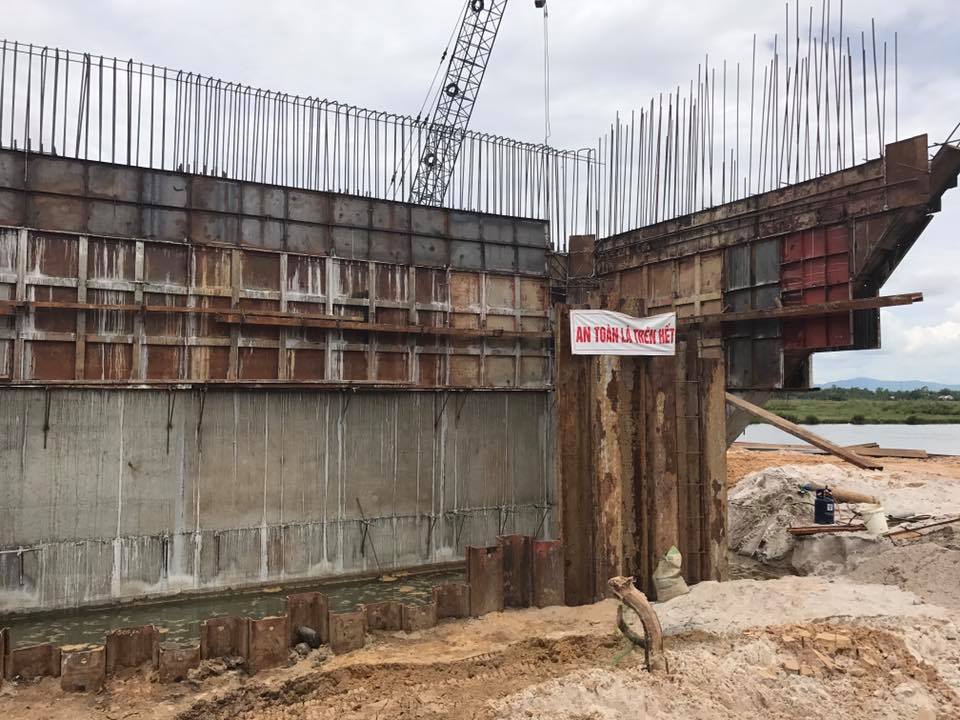 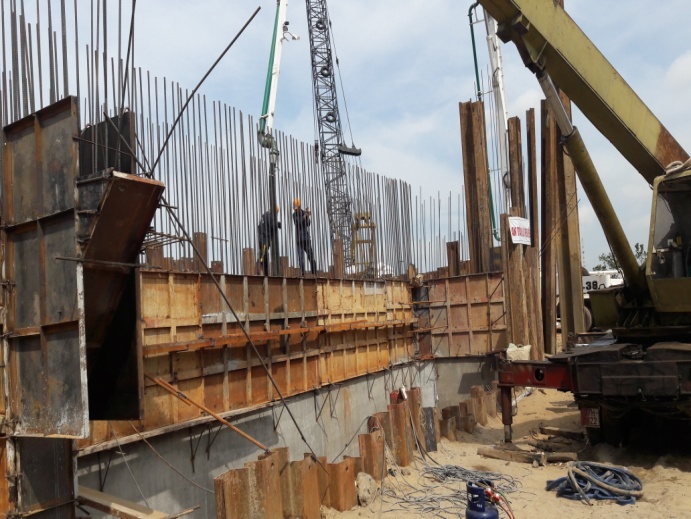 Thi công Mố M2 cầu Kỳ Phú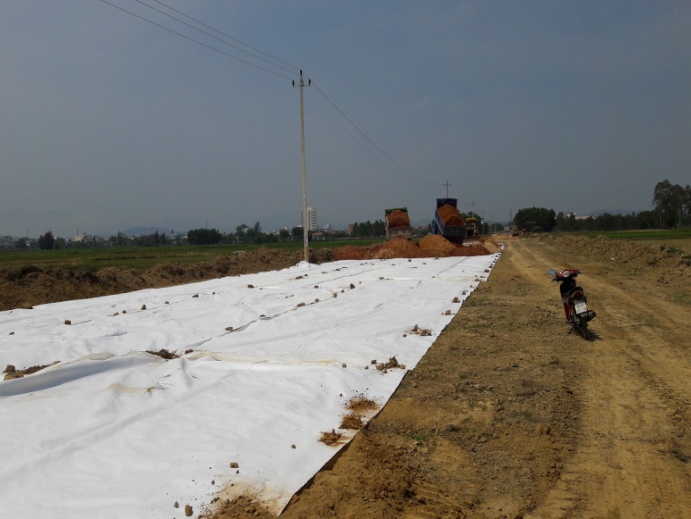 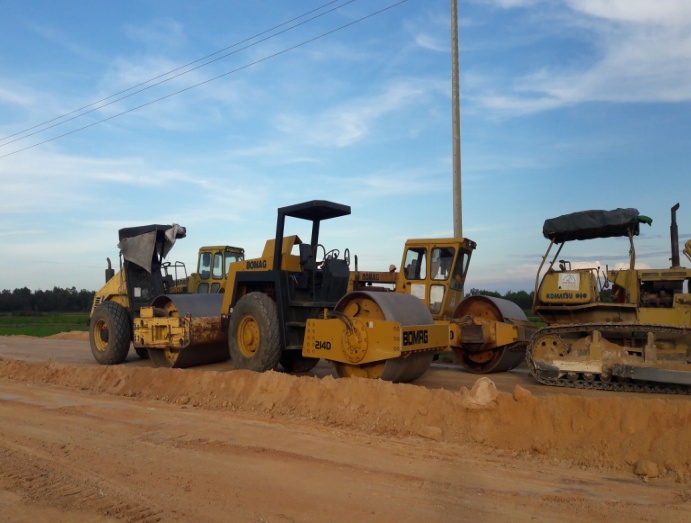 Thi công đường nối giữa hai cầu 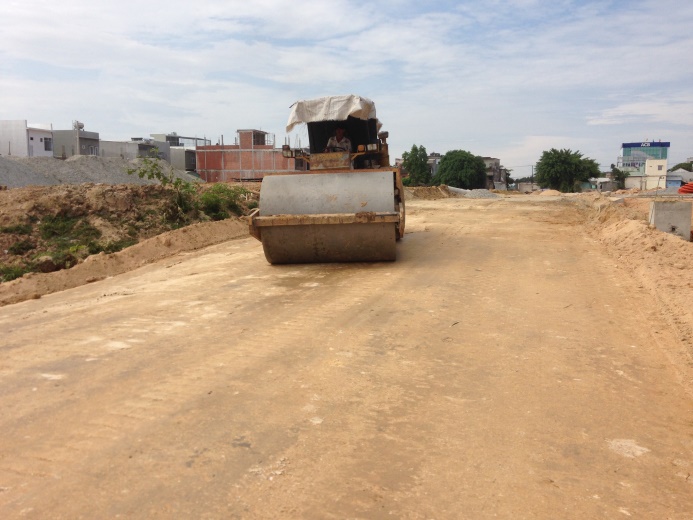 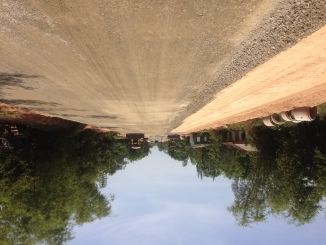 Thi công đắp đất nền đường K98 đoạn 1	Thi công lớp CPĐD Dmax 37.5 đoạn 2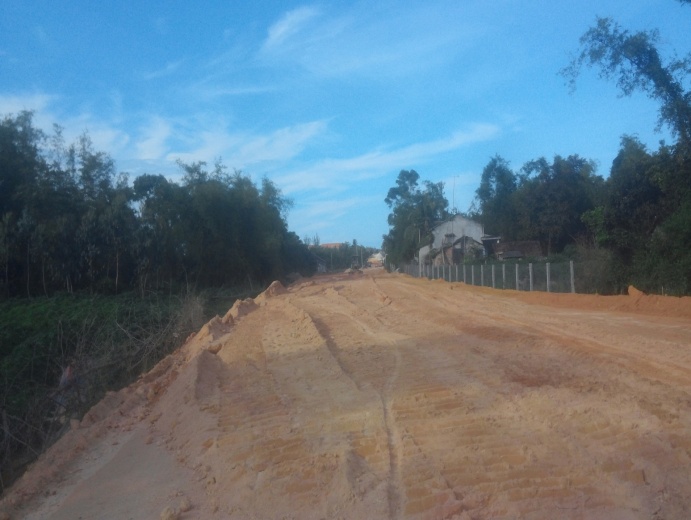 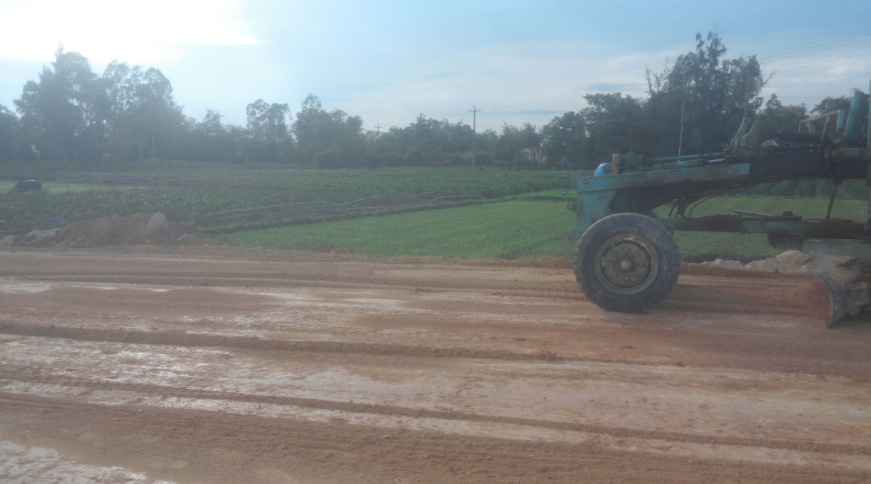 Thi công đắp đất nền đường đoạn 3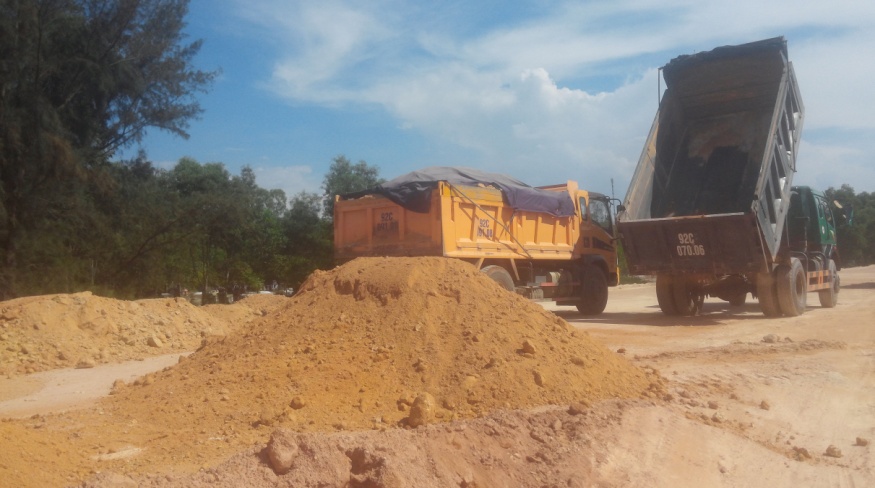 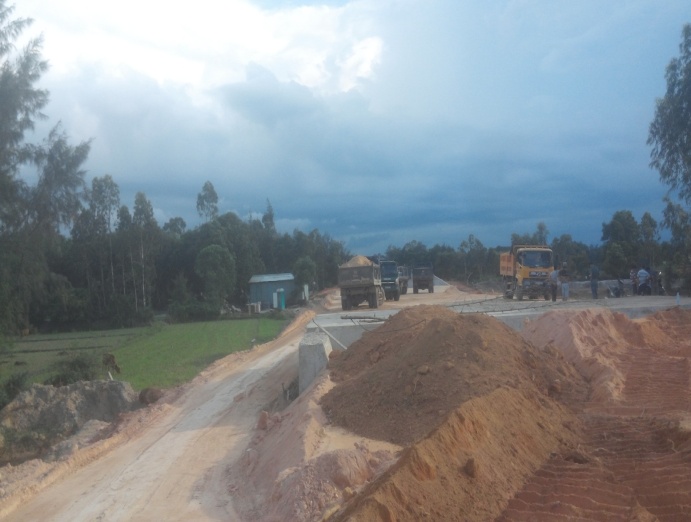 Thi công đắp đất nền đường đoạn 3 TÊN DỰ ÁNDự án phát triển các thành phố loại 2 tại Quảng Nam, Hà Tĩnh và Đắk Lắk.Tiểu dự án Phát triển thành phố Tam Kỳ.Hợp phần 2: Xây dựng đường chiến lược - Xây dựng đường Điện Biên Phủ.HÌNH THỨC ĐẦU TƯSử dụng vốn vay ngân hàng Phát triển Châu Á.ĐẠI DIỆN CHỦ ĐẦU TƯBan Quản lý dự án Đầu tư xây dựng tỉnh Quảng Nam.ĐƠN VỊ TÀI TRỢ VỐNNgân hàng Phát triển Châu Á (ADB).ĐƠN VỊ TƯ VẤN GIÁM SÁTLiên danh Công ty Cổ phần Tư vấn và Đầu tư Xây dựng ECC (BK-ECC) và Công ty Cổ phần Xây dựng Thành Công - CN Quảng Nam.ĐƠN VỊ TƯ VẤN THIẾT KẾCông ty Cổ phần Tư vấn Xây dựng 138NHÀ THẦU THI CÔNGLô 1:  Liên danh Tổng công ty xây dựng công trình giao thông 1 (CIENCO 1) và Công ty TNHH Xây dựng Văn Phôn.Lô 2: Liên danh Công ty TNHH Kỹ thuật Xây dựng Quang Đại Việt và Tổng Công ty Cổ phần Xuất nhập khẩu và Xây dựng Việt Nam.GIÁ TRỊ HỢP ĐỒNGLô 1 TK-02a: 7.700.252,00 USDLô 2 TK-02b: 4.933.922,69 USDGIÁ TRỊ THANH TOÁNLô 1: - Thời gian thi công: 268 ngày (37.22%)           - Giá trị giải ngân:    1856,479.875 (24.11%)Lô 2: - Thời gian thi công: 278 ngày (38.61%)        - Giá trị giải ngân:    1,269,590.02 USD (25.73%)HÌNH THỨC THỰC HIỆN HỢP ĐỒNGHợp đồng theo đơn giá điều chỉnhTHỜI GIAN THỰC HIỆN HỢP ĐỒNGLô 1 TK-02a: 720 ngàyLô 2 TK-02b: 720 ngàyMÔ TẢ DỰ ÁN:(Hợp phần 2 - TK02/ICB: Xây dựng đường chiến lược - Xây dựng đường Điện Biên Phủ đoạn Km0+00 - Km6+308)Phần đường giao thông với quy mô như sau:1/ Đoạn Km0+00 -:- Km1+055 (Đoạn từ Hùng Vương - Bạch Đằng): đường phố chính thứ yếu theo TCXDVN 104-2007.       Quy mô mặt cắt ngang: Bn = 10m (vỉa hè) +7,5m (mặt) + 25m (phân cách) + 7,5m (mặt) + 10m (vỉa hè) = 60m.        Riêng đoạn Km0 + 877,27 -:- Km1+029,66 (tiếp giáp mố cầu Bàn Thạch) mặt cắt ngang đường B=16m, bố trí đường gom hai bên có mặt cắt ngang đường B= 10m (vỉa hè) + 7,5m (mặt) + 4,5m (vỉa hè) = 22m.2/ Đoạn Km1+055 -:- Km6+308 (Đoạn từ đường Bạch Đằng đến cuối tuyến giáp đường Phòng chống lụt bão, đường cứu hộ, cứu nạn): đường ô tô cấp III đồng bằng.      Quy mô mặt cắt ngang: Bn = 2,5m (lề) + 7,0m (mặt) + 2,5m (lề) = 12m, gia cố lề mỗi bên 2,0m.        Đoạn đường đầu cầu phía Đông cầu Bàn Thạch và hai đầu cầu Kỳ Phú thiết kế vút nối từ nền đường B=17,0m xuống B=12,0m.Phần cầu với quy mô như sau:Quy mô : Vĩnh cửu bằng kết cấu bê tông và bê tông cốt thép dự ứng lực.Tần suất thiết kế:Cầu Bàn Thạch, cầu Kỳ Phú: 1%; Cầu Kênh: 4%.Khổ cầu bằng khổ nền đường.Cầu Bàn Thạch, cầu Kỳ Phú: B= 16,0m.Cầu Kênh: B= 12,0m.Khổ thông thuyền:Cầu Bàn Thạch: H=2,5m.Cầu Kỳ Phú: Sông thông thuyền cấp IV,     BxH = 30x6m.Cầu Kênh: Sông không thông thuyền.Hoạt tải xe ô tô thiết kế cầu: HL93Tải trọng bộ hành: 3x10-3 MpaChiều cao tĩnh không tối thiểu vượt đường bộ: H = 4,75m.PHÂN ĐOẠN THI CÔNG:(Dựa theo hợp đồng xây dựng giữa nhà thầu với BQL và thỏa thuận phân khai khối lượng của các nhà thầu)I/ Lô 1: Lô TK-02a Xây dựng cầu Bàn Thạch, cầu Kỳ Phú bao gồm đường dẫn và đoạn đường nối giữa hai cầu, đoạn từ Km0+916.98 -:- Km2+548.06.1) Thi công cầu Bàn Thạch, đường dẫn và đoạn đường nối giữa hai cầu - Đoạn từ Km0+916.98 -:- Km2+00.02) Thi công cầu Kỳ Phú, đường dẫn và đoạn đường nối giũa hai cầu - Đoạn từ Km2+00.0 -:- Km2+548,06II/ Lô 2: Lô TK-02b Xây dựng 3 đoạn đường từ đường Hùng Vương đến cuối tuyến, bao gồm cầu Kênh.     1) Đoạn 1: Từ Km0+000 -:- Km0+916.98 (Từ đường Hùng Vương đến hết nút giao đường Phan Chu Trinh)     2) Đoạn 2: Từ Km2+548.06 -:- Km3+897.20 (Từ giáp đường dẫn phía đông cầu Kỳ Phú (cuối lô 1) đến đầu nút giao đường Lê Thánh Tông).     3) Đoạn 3: Từ Km3+897.20 -:- Km6+308 (Từ đầu nút giao đường Lê Thánh Tông đến cuối tuyến giáp với đường cứu hộ, cứu nạn).NGÀY KHỞI CÔNGLô 1 TK-02a: 25/08/2016Lô 2 TK-02b: 15/08/2016STTHạng mục công việcGiá trị KL đến 18/05/2017Giá trị KL đến 18/05/2017% Hoàn thành theo HĐSTTHạng mục công việcVNĐUSD% Hoàn thành theo HĐHạng mục chung  419,289,330 18,836201Phần đường2,711,461,630121,808.699201.3Công tác thi công vỉa hè, bó vỉa, trồng cây, gia cố taluy, tổ chức giao thông (tạm tính)590,419,20926,523.77201.4Công tác thi công tường chắn, hệ thống thoát nước, cống kỹ thuật2,588,806,531116,298.59301Cầu Bàn Thạch25,290,658,2991,136,148.17301.1Phần cầu25,288,031,619  1,136,030.17 301.2Phần đường dẫn hai đầu cầu2,666,800118.00Tổng giá trị28.889.173.369 1.297.806,531 32.6%STTHạng mục công việcGiá trị KL đến 18/05/2017Giá trị KL đến 18/05/2017% Hoàn thành theo HĐSTTHạng mục công việcVNĐUSD% Hoàn thành theo HĐHạng mục chung259,511,59811,658.20201Bill thầu số 24,905,886,100 220,390.21201.1Công tác đất3,879,219,112174,268.6201.4Công tác thi công tường chắn, hệ thống thoát nước, cống kỹ thuật1,026,666,98846,121.61401Bill thầu số 47,270,670,955326,624.93401.1Phần cầu      6,456,754,336  290,060.84401.2Đường dẫn hai đầu cầu813,916,618.9136,564.08Tổng giá trịTổng giá trị12,436,068,864 558,673.34414.51%STTHạng mục công việcGiá trị KL đến 18/05/2017Giá trị KL đến 18/05/2017% Hoàn thành theo HĐSTTHạng mục công việcVNĐUSD% Hoàn thành theo HĐ201Bill thầu số 2: Phần đường8,762,538,276 393,645.03 201.1Công tác đất4,318,442,812 194,000.13 201.2Công tác móng, mặt đường1,559,689,926 70,066.93 201.3Công tác thi công vỉa hè, bó vỉa, trồng cây, gia cố taluy, tổ chức giao thông840,992,001 37,780.41 201.4Công tác thoát nước, cống kỹ thuật.          2,043,413,537           91,797.55 Khối lượng Phát sinh ngoài bill thầu (Tạm tính)536,933,363.00 24,121.00 1 Cống thoát nước ngang D1000 28,500,000 1,280.32 2 Cống thoát nước ngang D1500 46,200,000 2,075.47 3 Vét hữu cơ 31,151,071 1,399.42 4 Đắp cát K95 nền đường 306,942,282 13,788.96 5 Vải địa kỹ thuật 124,140,010 5,576.82 Tổng giá trị9,299,471,639417,766.0215.15%STTHạng mục công việcGiá trị KL đến 18/05/2017Giá trị KL đến 18/05/2017% Hoàn thành theo HĐSTTHạng mục công việcVNĐUSD% Hoàn thành theo HĐHạng mục chung230.891.00010.372,46201Bill thầu số 2: Phần đường8.149.758.000366.116,71201.1Công tác đất5.718.764.000256.907,64201.2Công tác móng mặt đường1.159.006.00052.066,76201.4Công tác thoát nước. cống kỹ thuật1.271.988.00057.142,32301Bill thầu số 3: Cầu kênh8.507.848.000382.203,41Khối lượng phát sinh (Tạm tính)2.073.114.00093.131,81Tổng giá trị18.961.611.000851.82448,24 %DANH MỤC THIẾT BỊDANH MỤC THIẾT BỊDANH MỤC THIẾT BỊDANH MỤC THIẾT BỊDANH MỤC THIẾT BỊDANH MỤC THIẾT BỊSTTLoại thiết bịSố lượngĐăng ký đăng kiểmTình trạng thiết bịGhi chú1. Thi công cầu Bàn Thạch và đường dẫn hai đầu cầu (Cienco 1)1. Thi công cầu Bàn Thạch và đường dẫn hai đầu cầu (Cienco 1)1. Thi công cầu Bàn Thạch và đường dẫn hai đầu cầu (Cienco 1)1. Thi công cầu Bàn Thạch và đường dẫn hai đầu cầu (Cienco 1)1. Thi công cầu Bàn Thạch và đường dẫn hai đầu cầu (Cienco 1)1. Thi công cầu Bàn Thạch và đường dẫn hai đầu cầu (Cienco 1)1Máy đào01 máyĐã đăng kiểmTốtCienco 12Máy ủi01 máyĐã đăng kiểmTốtCienco 13Máy Lu02 máyĐã đăng kiểmTốtCienco 14Máy khoan + cẩu (KH150)01 máyĐã đăng kiểmTốtCienco 15Thiết bị giã đá01 bộĐã đăng kiểmTốtCienco 16Xe tưới nước01 xeĐã đăng kiểmTốtCienco 17Máy bơm nước06 máy-TốtCienco 18Máy toàn đạc01 máyĐã đăng kiểmTốtCienco 19Máy thuỷ bình01 máyĐã đăng kiểmTốtCienco 110Máy hàn07 máy-TốtCienco 111Đầm dùi04cái-TốtCienco 112Máy nén khí01 máy-TốtCienco 113Máy phát điện01 máy-TốtCienco 12. Thi công cầu Kỳ Phú và đường dẫn hai đầu cầu (Văn Phôn)2. Thi công cầu Kỳ Phú và đường dẫn hai đầu cầu (Văn Phôn)2. Thi công cầu Kỳ Phú và đường dẫn hai đầu cầu (Văn Phôn)2. Thi công cầu Kỳ Phú và đường dẫn hai đầu cầu (Văn Phôn)2. Thi công cầu Kỳ Phú và đường dẫn hai đầu cầu (Văn Phôn)2. Thi công cầu Kỳ Phú và đường dẫn hai đầu cầu (Văn Phôn)1Máy đào03 máyĐã đăng kiểmTốtVăn Phôn2Máy ủi03 máyĐã đăng kiểmTốtVăn Phôn3Ô tô vận chuyển20 xeĐã đăng kiểmTốtVăn Phôn4Máy cẩu02 máyĐã đăng kiểmTốtVăn Phôn5Thiết bị giã đá02 bộĐã đăng kiểmTốtVăn Phôn6Máy lu rung04 máyĐã đăng kiểmTốtVăn Phôn7Xe tưới nước01 xe-TốtVăn Phôn8Xe san01 máyĐã đăng kiểmTốtVăn Phôn9Máy phát điện01 máy-TốtVăn Phôn10Máy hàn10 máy-TốtVăn Phôn11Máy toàn đạc01 máyĐã đăng kiểmTốtVăn Phôn12Máy thuỷ bình01 máyĐã đăng kiểmTốtVăn Phôn13Đầm dùi03 cái-TốtVăn Phôn14Máy nén khí01 máy-TốtVăn PhônDANH MỤC THIẾT BỊDANH MỤC THIẾT BỊDANH MỤC THIẾT BỊDANH MỤC THIẾT BỊDANH MỤC THIẾT BỊDANH MỤC THIẾT BỊSTTLoại thiết bịSố lượngĐăng ký đăng kiểmTình trạng thiết bịGhi chú1. Đoạn 1 (Quang Đại Việt)1. Đoạn 1 (Quang Đại Việt)1. Đoạn 1 (Quang Đại Việt)1. Đoạn 1 (Quang Đại Việt)1. Đoạn 1 (Quang Đại Việt)1. Đoạn 1 (Quang Đại Việt)1Máy đào02 máyĐã đăng kiểmTốtQuang Đại Việt2Máy ủi02 máyĐã đăng kiểmTốtQuang Đại Việt3Máy Lu (1 lu rung, 1 lu tĩnh)02 máyĐã đăng kiểmTốtQuang Đại Việt4Máy san01 máyĐã đăng kiểmTốtQuang Đại Việt5Máy rải cấp phối đá dăm01 máyĐã đăng kiểmTốtQuang Đại Việt6Xe tưới nước01 xeĐã đăng kiểmTốtQuang Đại Việt7Ô tô vận chuyển10 xeĐã đăng kiểmTốtQuang Đại Việt8Máy trộn bê tông 250 lít02 máy-TốtQuang Đại Việt9Đầm dùi04 cái-TốtQuang Đại Việt2. Đoạn 2 (Quang Đại Việt)2. Đoạn 2 (Quang Đại Việt)2. Đoạn 2 (Quang Đại Việt)2. Đoạn 2 (Quang Đại Việt)2. Đoạn 2 (Quang Đại Việt)2. Đoạn 2 (Quang Đại Việt)1Máy đào01 máyĐã đăng kiểmTốtQuang Đại Việt2Máy ủi02 máyĐã đăng kiểmTốtQuang Đại Việt3Máy Lu03 máyĐã đăng kiểmTốtQuang Đại Việt4Máy san01 máyĐã đăng kiểmTốtQuang Đại Việt5Xe tưới nước01 xeĐã đăng kiểmTốtQuang Đại Việt6Ô tô vận chuyển10 xeĐã đăng kiểmTốtQuang Đại Việt7Máy toàn đạc01 máy-TốtQuang Đại Việt8Máy thuỷ bình01 máy-TốtQuang Đại Việt3. Đoạn 3 (Vinaconex 25)3. Đoạn 3 (Vinaconex 25)3. Đoạn 3 (Vinaconex 25)3. Đoạn 3 (Vinaconex 25)3. Đoạn 3 (Vinaconex 25)3. Đoạn 3 (Vinaconex 25)1Máy đào02 máyĐã đăng kiểmTốtVinaconex 252Máy ủi03 máyĐã đăng kiểmTốtVinaconex 253Máy Lu (4 lu rung, 1 lu tĩnh)05 máyĐã đăng kiểmTốtVinaconex 254Máy san01 máyĐã đăng kiểmTốtVinaconex 255Xe tưới nước01 xeĐã đăng kiểmTốtVinaconex 256Ô tô vận chuyển20 xeĐã đăng kiểmTốtVinaconex 257Máy toàn đạc01 máyĐã đăng kiểmTốtVinaconex 258Máy thuỷ bình01 máyĐã đăng kiểmTốtVinaconex 25DANH MỤC NHÂN SỰDANH MỤC NHÂN SỰDANH MỤC NHÂN SỰDANH MỤC NHÂN SỰDANH MỤC NHÂN SỰSTTNhân sựNhân sựSố lượngGhi chúGhi chú1. Thi công cầu Bàn Thạch và đường dẫn hai đầu cầu1. Thi công cầu Bàn Thạch và đường dẫn hai đầu cầu1. Thi công cầu Bàn Thạch và đường dẫn hai đầu cầu1. Thi công cầu Bàn Thạch và đường dẫn hai đầu cầu1. Thi công cầu Bàn Thạch và đường dẫn hai đầu cầu1. Thi công cầu Bàn Thạch và đường dẫn hai đầu cầu1Cán bộ kỹ thuật hiện trườngCán bộ kỹ thuật hiện trường06Nhà thầu Cienco 1Nhà thầu Cienco 12Cán cộ phụ trách hồ sơ01Nhà thầu Cienco 1Nhà thầu Cienco 13Công nhân40Nhà thầu Cienco 1Nhà thầu Cienco 12. Thi công cầu Kỳ Phú và đường dẫn hai đầu cầu2. Thi công cầu Kỳ Phú và đường dẫn hai đầu cầu2. Thi công cầu Kỳ Phú và đường dẫn hai đầu cầu2. Thi công cầu Kỳ Phú và đường dẫn hai đầu cầu2. Thi công cầu Kỳ Phú và đường dẫn hai đầu cầu2. Thi công cầu Kỳ Phú và đường dẫn hai đầu cầu1Cán bộ kỹ thuật hiện trườngCán bộ kỹ thuật hiện trường04Nhà thầu Văn PhônNhà thầu Văn Phôn2Cán cộ phụ trách hồ sơCán cộ phụ trách hồ sơ02Nhà thầu Văn PhônNhà thầu Văn Phôn3Công nhânCông nhân35Nhà thầu Văn PhônNhà thầu Văn PhônDANH MỤC NHÂN SỰDANH MỤC NHÂN SỰDANH MỤC NHÂN SỰDANH MỤC NHÂN SỰDANH MỤC NHÂN SỰSTTNhân sựNhân sựSố lượngGhi chúGhi chúĐoạn 1:Đoạn 1:Đoạn 1:Đoạn 1:Đoạn 1:Đoạn 1:1Cán bộ kỹ thuật hiện trườngCán bộ kỹ thuật hiện trường04Nhà thầu Quang Đại ViệtNhà thầu Quang Đại Việt2Cán cộ phụ trách hồ sơ01Nhà thầu Quang Đại ViệtNhà thầu Quang Đại Việt3Công nhân20Nhà thầu Quang Đại ViệtNhà thầu Quang Đại ViệtĐoạn 2:Đoạn 2:Đoạn 2:Đoạn 2:Đoạn 2:Đoạn 2:1Cán bộ kỹ thuật hiện trườngCán bộ kỹ thuật hiện trường03Nhà thầu Quang Đại ViệtNhà thầu Quang Đại Việt2Cán cộ phụ trách hồ sơCán cộ phụ trách hồ sơ01Nhà thầu Quang Đại ViệtNhà thầu Quang Đại Việt3Công nhânCông nhân05Nhà thầu Quang Đại ViệtNhà thầu Quang Đại ViệtĐoạn 3:Đoạn 3:Đoạn 3:Đoạn 3:Đoạn 3:Đoạn 3:1Cán bộ kỹ thuật hiện trườngCán bộ kỹ thuật hiện trường05Nhà thầu VinaconexNhà thầu Vinaconex2Cán cộ phụ trách hồ sơCán cộ phụ trách hồ sơ02Nhà thầu VinaconexNhà thầu Vinaconex3Công nhânCông nhân40Nhà thầu VinaconexNhà thầu VinaconexSTTHẠNG MỤC CÔNG VIỆCTỔNG KHỐI LƯỢNGTỔNG KHỐI LƯỢNGHOÀN THÀNH SO VỚI KẾ HOẠCH ĐỀ RAHOÀN THÀNH SO VỚI KẾ HOẠCH ĐỀ RAHOÀN THÀNH SO VỚI KẾ HOẠCH ĐỀ RAKHỐI LƯỢNG HOÀN THÀNHKHỐI LƯỢNG HOÀN THÀNHKHỐI LƯỢNG HOÀN THÀNHKHTUẦN TỚISTTHẠNG MỤC CÔNG VIỆCĐơn vịKhối lượngKhối lượngKế hoạchĐạt tỷ lệ Lũy kế đến kỳ trướcLũy kế đến nayĐạt tỷ lệ (%)Khối lượng101Huy động và giải thể NC,MMTB… của Nhà thầu%100            -   -   808080%102Giám sát, bảo vệ môi trường trong thời gian thi côngtháng24--   7833,3%-103Cung cấp, kiểm soát giao thông và bảo trì các tuyến: đường trong giai đoạn xây dựng, nếu cótháng24- -   7833,3%-201.1Phần đường 201.3.1 Bê tông M200 đá 1x2 tấm đan đúc sẳn, bảo vệ mái taluyM3 485,150,0007,1400,0%91,800 91,800 18,92%              -   201.4.1Bê tông thân tường chắn M250 đá 1x2m3 1.506,86 0,000146,8660,0%555,573 555,573 36,87%146,866201.4.2Cốt thép thân tường chắn d<=10mmTấn       1,65 0,0000,315 0,0%0,824 0,824 49,94%0,315201.4.3Cốt thép thân tường chắn d<=18mmTấn      12,23 0,0001,831 0,0%6,117 6,117 50,02%1,831201.4.4Cốt thép thân tường chắn d>18mmTấn      17,99 0,0003,047 0,0%8,995 8,995 50,00%3,047201.4.5Cốt thép móng tường chắn d<=10mmTấn       0,68 0,0000,1090,0%0,3350,33549,26%0,109201.4.6Cốt thép móng tường chắn d<=18mmTấn      11,81 0,0001,6210,0%5,9045,90449,99%1,621201.4.7Cốt thép móng tường chắn d>18mmTấn      17,70 0,0002,5310,0%8,8498,84949,99%2,531301.1Phần cầu301.1.11 Dầm bản bê tông DUL 40Mpa L=20mDầm 16            -   -   1616100%301.1.12Lao lắp dầm bản L=20mDầm 16            -   -   16,00 16100%301.1.13Dầm bản bê tông DUL 40Mpa L=11mDầm 32            -   -   3232100%301.1.14Lao lắp dầm bản L=11mDầm 32            -   -   32,00 32100%301.1.20Cốt thép thân mố d<=18mm(CB400-V)Tấn20,387,38 7,38 100,0%7,00914,39170,6%6,016 301.1.21Cốt thép thân mố d>18mm(CB400-V)Tấn53,3932,20 32,20 100,0%7,70039,89674,7%13,491 301.1.22Bê tông mố cầu 30Mpa đá 1x2M3699,1184,24 184,24 100,0%306,98491,222870,3%207,87 301.1.23Bê tông tường đầu, tường cánh 30Mpa đá 1x2M325,89            -   -   25,89025,890100%              -   301.1.24Bê tông lót 10MpaM384,1912,20 11,07 110,2%35,63047,83456,82%              -   301.1.27Cốt thép thân trụ d<=18mm(CB400-V)Tấn37,84            -   1,51 0%19,93019,93052,7%1,509 301.1.28Cốt thép thân trụ d>18mm(CB400-V)Tấn178,3            -   20,03 0%59,87859,87833,6%20,034 301.1.29Bê tông trụ cầu 30Mpa đá 1x2M31589,05            -   308,44 0%597,397597,39737,6%308,440 301.1.30Cọc khoan nhồi D=1,2m m659,8            -   -   659,8659,800100%              -   301.1.41Lắp đặt gối cao su KT (200x150x30)cmCái    192,00             -   -   192,00 192,00100%302.2.4Đào vét hữu cơm31.136,07-   100,00100,008,80%STTHẠNG MỤC CÔNG VIỆCTỔNG 
KHỐI LƯỢNGTỔNG 
KHỐI LƯỢNGHOÀN THÀNH SO VỚI KẾ HOẠCH ĐỀ RAHOÀN THÀNH SO VỚI KẾ HOẠCH ĐỀ RAHOÀN THÀNH SO VỚI KẾ HOẠCH ĐỀ RAKHỐI LƯỢNG HOÀN THÀNHKHỐI LƯỢNG HOÀN THÀNHKHỐI LƯỢNG HOÀN THÀNH KẾ HOẠCH
TUẦN TỚI STTHẠNG MỤC CÔNG VIỆCĐơn vị Khối 
lượng  Khối 
lượng  Kế 
hoạch Đạt tỷ lệ Lũy kế đến kỳ trước  Lũy kế đến nay Đạt tỷ lệ Khối lượng STTHẠNG MỤC CÔNG VIỆCĐơn vị Khối 
lượng  Khối 
lượng  Kế 
hoạch Đạt tỷ lệ Lũy kế đến kỳ trước  Lũy kế đến nay Đạt tỷ lệ Khối lượng 101Huy động và giải thể NC,MMTB… của Nhà thầu%100808080%102Giám sát, bảo vệ môi trường trong thời gian thi côngtháng24030312.5%103Cung cấp, kiểm soát giao thông và bảo trì các tuyến: đường trong giai đoạn xây dựngtháng24030312.5%401.1Phần cầu401.1.20Cọc khoan nhồi D=1,2mm518.08---185.92185.9235.89%-401.1.28Bê tông lót 10Mpam366.05---9.1399.13913.84%7.4401.1.35Bê tông bịt đáy, M200, đá 1x2m31295.37---244.052244.05218.84%269.087401.1.31Bê tông mố cầu 30Mpa đá 1x2 (Mố M2)m3882.036087.44145.7%307.64395.0844.79%-401.1.32Cốt thép mố cầu d<=18mm(CB400-V)(Mố M2)Tấn21.3322.27113.5%7.59.7745.8%-401.1.33Cốt thép mố cầu d>18mm(CB400-V) (Mố M2 )Tấn49.9332.9196.9%20.523.4146.89%-402.1.1Đắp cát hạt thô K98M310856.42---4,900.154900.1545.14%-402.1.4Vét hữu cơM34134.47---2,540.732540.7361.45%-201Phần đường201.1.6Đào vét hữu cơm318,034.36 ---9,473.249473.2452.53%-201.1.7Gia cố nền đất yếu bằng vải ĐKTm222,598.65 ---13,149.8313149.8358.19%-201.1.8Đắp cát hạt thô K90m315,421.46 ---9,469.439469.433.24%-201.1.4Đắp đất nền đường K95m373,502.7350005000100%12,0001700016.32%5000201.4.31Bê tông móng cống M150 đá 4x6  m332.23---24.3024.3075.39%-201.4.34Bê tông thân cống M300 đá 1x2m3321.60---125.27125.2738.95%-201.4.35Cốt thép thân cống d<=10mmTấn0.44---0.170.1738.64%-201.4.36Cốt thép thân cống d<=18mmTấn14.58---6.436.4344.10%-201.4.37Cốt thép thân cống d>18mmTấn27.07---10.6910.6939.49%-201.4.41Bê tông M200 đá 2x4 thân tường cánhm398.5318.2218.22100%18.2218.2218.49%-201.4.42Cốt thép thân tường d<=10mm Tấn0.150.020.02100%0.020.0210%-201.4.43Cốt thép thân tường d<=18mm Tấn6.91.241.24100%1.241.2412.90%-201.4.44Bê tông thân cống chân khayM389.1112.7412.74100%12.7412.7414.3%-201.4.45Cốt thép sân cống, chân khay d<=18mmTấn2.290.4630.463100%0.4630.46320.22%-201.4.46Đóng cọc cừ tràm dài 4.5m, đường kính 10cm, mật độ 16 cọc/m2m5530---90279027--STTHẠNG MỤC CÔNG VIỆCTỔNG KHỐI LƯỢNGTỔNG KHỐI LƯỢNGHOÀN THÀNH SO VỚI KẾ HOẠCH ĐỀ RAHOÀN THÀNH SO VỚI KẾ HOẠCH ĐỀ RAHOÀN THÀNH SO VỚI KẾ HOẠCH ĐỀ RAKHỐI LƯỢNG HOÀN THÀNHKHỐI LƯỢNG HOÀN THÀNHKHỐI LƯỢNG HOÀN THÀNH KẾ HOẠCH TUẦN TỚI STTHẠNG MỤC CÔNG VIỆCĐơn vị  Khối  lượng   Khốilượng  Kếhoạch Đạt tỷ lệ(%) Lũy kế đến kỳ trước  Lũy kế đến nay Đạt tỷ lệ Khối lượng  A  PHẦN KHỐI LƯỢNG THEO HỢP ĐỒNG 201Bill thầu số 2: Phần đường111111111201.1Công tác đất111111111201.1.1Đào nền đường đất cấp 3m339,473.08 -   -   - 6,441.77 6,441.77 16.32%-   201.1.2Đào nền đường đất cấp 2m35,659.03 -   -   - 915.57 915.57 16.18%                  -   201.1.3Lu lèn khuôn đường độ chặt K95m213,957.40 -   -   - 4,101.39 4,101.39 29.39%                  -   201.1.5Đắp nền đường K95m326,707.19 -   -   -      16,891.00 16,891.00 63.25%                  -   201.1.6Đắp đất đầm chặt K98m317,521.08 349.28 150.65 231.85%8,153.98 8,503.27 48.53%155.20 201.1.7Vét hữu cơm313,704.95 362.23 -   -        16,051.92 16,414.15 119.77%                  -   201.1.8Đắp cát công trình K90m38,586.04 286.45 -   -   7,405.04 7,691.49 89.58%                  -   201.1.9Gia cố nền đất yếu bằng vải địa kỹ thuậtm22,622.24 -   -   -   5,746.24 5,746.24 219.13%                  -   201.2Công tác móng, mặt đường111111111201.2.7Lớp cấp phối đá dăm loại 1 Dmax25m36,064.67 -   -   -   615.74 615.74 10.15%-   201.2.8Lớp cấp phối đá dăm loại 1 Dmax37.5m310,373.08 1,169.42 1,140.03 102.58%1,875.37 3,044.79 29.35%1,302.63 201.3Công tác thi công vỉa hè, bó vỉa, trồng cây, gia cố taluy, tổ chức giao thông1111100.00%1111201.3.1Lát gạch Terrazzo kích thước (40x40x3)cmm216,928.86 -   -   -   3,003.97 3,003.97 17.74%                  -   201.3.2Bê tông bó vỉa M200 đá 1x2m3264.75 -   -   -   85.05 85.05 32.13%                  -   201.4Công tác thoát nước, cống kỹ thuật.111111111201.4.1Cung cấp và lắp đặt ống cống bê tông ly tâm D80 (H30)m403.54 -   -   -   124.00 124.00 30.73%                  -   201.4.2Bê tông đan mương M200 đá 1x2m3318.83 -   -   -   17.29 17.29 5.42%                  -   201.4.3Bê tông đan mương M300 đá 1x2m3441.60 27.60 22.34 12352%56.42 84.02 19.03%13.80 201.4.4Cốt thép đan mương d<=10mmt15.96 0.74 0.63 117.47%1.83 2.57 16.08%0.37 201.4.5Cốt thép đan mương d<=18mmt52.68 2.43 2.14 113.37%3.61 6.04 11.46%1.21 201.4.6Cốt thép đan mương d>18mmt12.63 -   -   -   3.01 3.01 23.85%                  -   201.4.7Bê tông xà mũ M200 đá 1x2m3125.81 -   -   -   24.46 24.46 19.44%                  -   201.4.8Cốt thép xà mũ d<=10mmt8.27 -   -   -   1.79 1.79 21.64%                  -   201.4.9Cốt thép xà mũ d<=18mmt1.89 -   -   -   0.37 0.37 19.46%                  -   201.4.10Bê tông thân mương M150 đá 2x4m31,539.35 20.44 -   -   274.08 294.52 19.13%19.45 201.4.11Bê tông móng mương M150 đá 4x6m31,845.26 22.21 33.12 67.07%339.70 361.91 19.61%22.21 201.4.12Hố ga loại 1, KT 1700X1500(mm)nr-   -   -   -   2.00 2.00                   -   201.4.14Hố ga loại 2, KT 1900X1500 (mm)nr10.00 -   -   -   1.00 1.00 10.00%-   201.4.20Hố ga loại 5, KT 1700X1500(mm)nr18.00 -   -   -   9.00 9.00 50.00%                  -   201.4.22Bê tông bản quá độ M300 đá 1x2m3126.72 -   -   -   18.32 18.32 14.46%                  -   201.4.25Cốt thép d<=10mm bản quá đột0.83 -   -   -   0.51 0.51 61.57%                  -   201.4.26Cốt thép d<=18mm bản quá đột5.58 -   -   -   1.12 1.12 20.01%                  -   401Bill thầu số 4: Nguồn cung cấp nước, điện và chiếu sáng1111100.00%1111401.1Hệ thống cấp nước1111100.00%1111401.2Hệ thống cấp điện và chiếu sáng1111100.00%11111 Cống thoát nước ngang D1000  md 29.00 -   -   -   15.00 15.00 51.72%                  -   2 Cống thoát nước ngang D1500  md 34.00 -   -   -   22.00 22.00 64.71%                  -   3 Vét hữu cơ  m3 -   -   -   1,143.33 1,143.33                   -   4 Đắp cát K95 nền đường  m3 -   -   -   2,323.01 2,323.01                   -   5 Vải địa kỹ thuật  m2 -   -   -   3,103.27 3,103.27                   -   STTHẠNG MỤC CÔNG VIỆCTỔNG 
KHỐI LƯỢNGTỔNG 
KHỐI LƯỢNGHOÀN THÀNH SO VỚI KẾ HOẠCH ĐỀ RAHOÀN THÀNH SO VỚI KẾ HOẠCH ĐỀ RAHOÀN THÀNH SO VỚI KẾ HOẠCH ĐỀ RAKHỐI LƯỢNG HOÀN THÀNHKHỐI LƯỢNG HOÀN THÀNHKHỐI LƯỢNG HOÀN THÀNH KẾ HOẠCH
TUẦN TỚI STTHẠNG MỤC CÔNG VIỆCĐơn vị Khối 
lượng  Khối 
lượng  Kế 
hoạch Đạt tỷ lệ
(%) Lũy kế đến kỳ trước  Lũy kế đến nay Đạt tỷ lệ Khối lượng STTHẠNG MỤC CÔNG VIỆCĐơn vị Khối 
lượng  Khối 
lượng  Kế 
hoạch Đạt tỷ lệ
(%) Lũy kế đến kỳ trước  Lũy kế đến nay Đạt tỷ lệ Khối lượng     201,00  Bill thầu số 2: Phần đường  201.1  Công tác đất  201.1.1  Đào nền đường đất cấp 3  m3 5.007,699 -   -   -5.007,70 5.007,70 100%-    201.1.2  Đào nền đường đất cấp 2  m3 645,780 -   -   -645,78 645,78 100%-    201.1.3  Lu lèn khuôn đường độ chặt K95  m2 7.132,260 -   -   -7.132,26 7.132,26 100%-    201.1.4  Lu lèn khuôn đường độ chặt K98  m2 85,651 -   -   -85,65 85,65 100%-    201.1.5  Đắp nền đường K95  m3 47.962,281 200,00 936,28 21,3%47.026,00 47.226,00 98,46%736,28  201.1.6  Đắp đất đầm chặt K98  m3 14.289,705 1500 2000 75%11.021,20 12.521,20 87,62%1.000,00  201.1.7  Vét hữu cơ  m3 10.384,241 -   -   - 10.384,24 10.384,24 100%-   201.2Công tác móng mặt đường 201.2.8  Lớp cấp phối đá dăm loại 1 Dmax37.5  m3 6.744,27 -   500,00 0%2.720,00 2.720,00 40,33%500,00 201.4Công tác thoát nước, cống KT 201.4.3  Bê tông đan mương M300 đá 1x2  m3 6,979 -   -   -6,98 6,98 100%-    201.4.4  Cốt thép đan mương d<=10mm  t 0,732 -   -   -0,73 0,73 100%-    201.4.5  Cốt thép đan mương d<=18mm  t 1,617 -   -   -1,62 1,62 100%-    201.4.6  Cốt thép đan mương d>18mm  t 0,004 -   -   --   -   -    201.4.7  Bê tông xà mũ M200 đá 1x2  m3 4,144 -   -   -4,14 4,14 100%-    201.4.8  Cốt thép xà mũ d<=10mm  t 0,648 -   -   -0,65 0,65 100%-    201.4.9  Cốt thép xà mũ d<=18mm  t 0,684 -   -   -0,68 0,68 100%-    201.4.10  Bê tông thân mương M150 đá 2x4  m3 19,521 -   -   -19,52 19,52 100%-    201.4.11  Bê tông móng mương M150 đá 4x6  m3 151,046 10,00 -   35,19%132,10 142,10 94,08%-    201.4.12  Hố ga loại 1, KT 1700X1500(mm)  Hố 11,000 5,00 -   - -   5,00 -    201.4.22  Bê tông bản quá độ M300 đá 1x2  m3 17,950 -   -   --   -   -    201.4.23  Bê tông bản quá độ M250 đá 1x2  m3 46,720 -   -   -23,36 23,36 50,0%-    201.4.24  Bê tông bản quá độ M200 đá 1x2   m3 38,200 -   -   -38,20 38,20 -    201.4.25  Cốt thép d<=10mm bản quá độ  t 2,367 -   -   --   -   -    201.4.26  Cốt thép d<=18mm bản quá độ  t 4,475 -   -   --   -   -    201.4.29  Bê tông M200 đá 2x4 thân tường đầu, tường cánh thượng hạ lưu  m3 48,820 -   -   -48,82 48,82 100%-    201.4.30  Bê tông M150 đá 2x4 tường đầu, tường cánh thượng hạ lưu  m3 107,363 -   -   -107,36 107,36 100%-    201.4.31  Bê tông M150 đá 4x6 móng tường đầu, tường cánh thượng hạ lưu  m3 159,099 -   -   -159,10 159,10 100%-    201.4.32  Cốt thép thân tường d<=10mm thượng hạ lưu  t 0,070 -   -   -0,07 0,07 100%-    201.4.33  Cốt thép thân tường d<=16mm thượng hạ lưu  t 3,610 -   -   -3,61 3,61 100%-    201.4.41  Bê tông sân cống, chân khay M200 đá 2x4 thượng, hạ lưu  m3 30,380 -   -   -30,38 30,38 -    201.4.42  Tháo dỡ và lắp đặt ống bê tông ly tâm D80cm, L=4m  m 120,000 -   -   -60,00 60,00 -   * Cầu Kênh 301.1.1  Dầm bản bê tông DUL, kéo trước, L=18m  cái 12,00 -   -   12,00 12,00 100%-    301.1.2  Thi công lao lắp dầm bản và hoàn thiện  cái 12,00 -   -   12,00 12,00 -    301.1.18  Bê tông lót, M100, đá 4x6 m3 20,77 -   -   20,77 20,77 100%-    301.1.19  Quét nhựa đường chống thấm lít 768,75 -   -   615,00 615,00 -    301.1.24  Bê tông tường đầu, tường cánh, thấn mố, bệ mố  30Mpa đá 1x2  m3 437,19 -   -   437,19 437,19 100%-    301.1.25  Cốt thép tường đầu, tường cánh, thấn mố, bệ mố d=14mm (CB400-V)  t 2,50 -   -   2,50 2,50 100%-    301.1.26  Cốt thép tường đầu, tường cánh, thấn mố, bệ mố d=16m (CB400-V)  t 9,60 -                  -   9,60 9,60 100%-    301.1.27  Cốt thép tường đầu, tường cánh, thấn mố, bệ mố d=22mm (CB400-V)  t 4,91 -   -   4,91 4,91 100%-    301.1.28  Cốt thép tường cánh d=8mm  (CB240-T)  t 0,03 -   -   0,03 0,03 100%-    301.1.29  Cốt thép thân mố d=28mm (CB400-V)  t 2,68 -   -   2,68 2,68 100%-    301.1.30  Bê tông bịt đáy, M200, đá 1x2 m3 180,00 -   -   180,00 180,00 100%-    301.1.31  Cốt thép bệ mố d=25mm (CB400-V)  t 6,15 -   -   6,15 6,15 100%-    301.1.32  Gối cao su KT (250x200x49)cm  cái 48,00 -   -   48,00 48,00 -    301.1.33  Cọc khoan nhồi D=1,0 m Bê tông thương phẩm  m 231,00 -   -   231,00 231,00 100%-       301.2  Đường dẫn hai đầu cầu  301.2.1  Đắp cát hạt thô K95  m3 1.481,48 -   -   1.300,00 1.300,00 -    301.2.2  Đắp đất nền đường K=0,98 m3 122,35 -   -   -   -   -    301.2.3  Vét hữu cơ m3 84,92 -   -   84,92 84,92 -    301.2.4  Bê tông mái taluy M150 đá 2x4 m3 64,57 -   30,00 -   -   30,00  301.2.5  Bê tông chân khay M150 đá 4x6 m3 34,23 -   -   34,23 34,23 -   *Khối lượng phát sinh*Cống tròn D100, D150*I. Thân cống1Bê tông ống cống M200 đá 1x2 (3 đốt D150 + 7 đốt D50) m33,210-   -   3,21 3,21 100%-   2Cốt thép ống cống d=6mm (3 đốt D150 + 7đốt D50)tấn0,088-   -   0,09 0,09 100%-   3Cốt thép ống cống d=10mm (3 đốt D150 + 7đốt D50)tấn0,165-   -   0,16 0,16 100%-   6Quét nhựa đường chống thấm & mối nối ống cống D150ống53,000-   -   34,00 34,00 64,15%-   7Lắp đặt đốt cống D=150cmĐốt53,000-   -   100%34,00 34,00 64,15%-   *VI. Hố thu0,000*Cống hộp (1x1)m đúc sẵn0,000*I. Thân cống0,00010Bê tông ống cống M250 đá 1x2 m384,455-   -   84,46 84,46 100%-   11Cốt thép ống cống d=6mmtấn0,399-   -   0,40 0,40 100%-   12Cốt thép ống cống d=8mmtấn3,385-   -   3,38 3,38 100%-   13Cốt thép ống cống d=10mmtấn4,638-   -   4,64 4,64 100%-   14Cốt thép ống cống d=16mmtấn0,336-   -   0,34 0,34 100%-   15Lắp đặt đốt cống (100x100)cmĐốt133,000-   -   100%105,00 105,00 78,94%-   *V. Mương thủy lợi*Cống hộp đổ tại chỗ*I. Thân cống21Bê tông thân cống M300 đá 1x2m3250,870-   -   250,87 250,87 100%-   22Cốt thép ống cống d=10mmtấn0,350-   -   0,35 0,35 100%-   23Cốt thép ống cống d=14mmtấn13,900-   -   13,90 13,90 100%-   24Cốt thép ống cống d=20mmtấn21,720-   -   21,72 21,72 100%-   25Bê tông lót móng cống M150 đá 4x6m319,936-   19,94 19,94 100%-   *III. Tường cánh BTCT0,000-   -   -   -   -   27Cốt thép thân tường d=8mm thượng lưu, hạ lưuTấn0,068-   -   0,07 0,07 -   28Cốt thép thân tường d=16mm thượng lưu, hạ lưuTấn3,614-   -   3,61 3,61 -   29Cốt thép d=12mm sân cống, chân khay thượng lưu, hạ lưutấn1,105-   -   0,28 0,28 -   